事務連絡令和２年12月21日各都道府県　障害保健福祉主管部（局）御中厚生労働省障害保健福祉部障害福祉課精神・障害保健課障害福祉施設及び事業所の職員のメンタルヘルス相談窓口等の設置について障害保健福祉行政の推進につきましては、日頃から格別の御協力を賜り、厚く御礼申し上げます。今般、障害福祉施設及び事業所の職員を対象としたメンタルヘルス相談窓口等を別紙のとおり設置したのでお知らせします。ついては、貴管内市町村及び管下の関係施設及び事業所に対して周知いただけますようお願いします。（別紙）お知らせ　今般、厚生労働省委託事業の一環として以下のとおり実施しますので、お知らせします。①ポータルサイト「新型コロナ　障害のある人　共に歩む人」の開設　本サイトは、障害福祉施設等で働く方のメンタルヘルス、心配ごとなどについて、役立つ情報や相談窓口を設けています。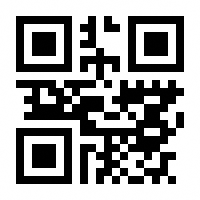 　ＵＲＬ：https://cdcwf.jp/　　　　ＱＲコード②障害福祉施設及び事業所の職員を対象としたメンタルヘルス相談窓口　メンタルヘルスに関する基礎知識や一般的な感染症予防の案内、メンタルヘルス維持にあたっての疑問等に対する受付・回答を行います。③障害福祉施設及び事業所の職員、管理者等を対象とした研修　障害福祉施設及び事業所の職員、管理者等を対象に、コロナ対応における職員の心理的反応とその支援等に関する研修を行います。※申し込みは、ポータルサイトの申し込みフォームから※研修動画については後日、ポータルサイトに掲載予定開設期間令和2年12月21日14:00～令和3年3月22日20:00電話相談受付時間：平日（月～金）　14:00～20:00　　　　※土日祝日、年末年始は12/29～1/3はなし電話番号：0120-574-608メール相談24時間受付ポータルサイトの相談フォームより受付https://cdcwf.jp/mail日時令和３年１月24日（日）13:00～15:00場所オンライン（Zoom）で実施研修内容コロナ対応における職員の心理的反応および支援方法